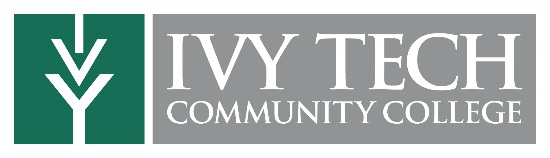 Property Loss Response ChecklistWhen a loss has occurred, the following steps should be taken: Notify your Facilities Director and/or other appropriate campus or college official(s) as soon as possible. If the situation warrants, dial 9-1-1. Take steps to secure the area – control access to area, building, etc. Appoint a contact person at the campus that will be responsible for communicating with Risk Management and the insurance adjuster. The campus contact person shall notify Risk Management by phone and provide time, location, cause and extent of damage within 24 hours.Take steps to reduce the loss as much as possible and protect property from further damage.  Restore fire protection (sprinklers, hoses, etc.).Assess environmental health and safety concerns.Make temporary/emergency repairs to save, preserve and protect property.Begin salvage and clean-up but do not throw any damaged items away! Separate damaged property from undamaged property. Use a color coded labeling system (for example, put red tape on damaged items, yellow tape of undamaged items).  Expedite long-term repairs to essential equipment.  Take photos of all damage and document as much as possible prior to the removal of any debris.Have all electrical systems, process systems, and heating/cooling equipment inspected by experts before repowering. Replace submerged circuits.Identify any contributing or secondary causes of loss.After the area is secure and the claim is reported to Risk Management:Acquire copies of police and/or fire reports. Please order a copy of the report if required by the local municipality to do so.Obtain identification of all civil authorities involved, such as building inspector, EPA, OSHA, etc.Review or be prepared to access building information (floor plans, drawings, chemical lab areas).Do not throw any damaged items away unless permitted to by the insurance adjuster.  Provide detailed narratives, photographs, vendor reports, etc. to support the disposition of damaged items. Track ALL expenses related to work. Setup a process to track work orders for capturing all costs.Obtain repair estimates or appraisal documents from contractors for structural damage. Copy and send invoices to Risk Management for completed work or cleanup. Complete an inventory of contentsObtain replacement invoices for contents/equipmentGather asset records (physical or perpetual) to support damaged property. Maintain labor time sheets/cards for employees who assisted with repairs and/or clean up.Include the cost of increased security to secure contents and premises, if needed. Consult with the insurance adjuster and your Finance department before purchasing replacement items.   